河北省气候影响评价（2024年2月）河北省气候中心目   录一、基本气候概况	2二、主要气候特征	21、气温	22、降水	43、日照	5三、主要天气气候事件	71、降雪	72、寒潮	9四、雄安新区气候特征	10五、气候影响评估	101、天气气候条件对农业影响	102、大气自净能力评价	103、天气气候条件对交通运输业影响	11六、下月气候预评估	13资料及方法说明1. 资料来源使用了河北省142个气象观测站观测资料。2. 评价方法2.1 气温使用气温距平△T评定：2.2 降水使用降水距平百分率△R%划分：2.3 日照使用日照时数距平△S评定：2024年2月河北省气候影响评价一、基本气候概况河北省2024年2月基本气候概况：全省平均气温-0.7℃，较常年同期（2月）偏低0.3℃，属正常年份。月内气温起伏大，上旬气温偏低，中旬气温异常偏高，为历史2月中旬第三高，其中丰润、滦南和乐亭3个县（市、区）的旬平均气温突破历史2月中旬最大值；下旬气温较常年同期（2月下旬）偏低3.3℃，为2006年以来最低。全省平均降水量11.5毫米，较常年偏多1.1倍，属异常偏多年份，2月20～21日出现大范围雨雪天气过程。全省平均日照时数159.7小时，较常年偏少13.2小时。月内主要出现的天气气候事件为降雪和寒潮。二、主要气候特征1、气温2月，全省平均气温-0.7℃，较常年（-0.4℃）偏低0.3℃（图1）。各地平均气温在-14.6～2.7℃之间，长城以南平均气温在-4℃以上，其中廊坊中部和南部、雄安新区大部、保定南部及其以南的大部分等地区在0℃以上，邯郸市和峰峰均为2.7℃，为全省最高；张家口北部和承德的局部地区在-8℃以下，康保-14.6℃，为全省最低（图2）。图1 河北省2月平均气温历年变化（℃）与常年相比，全省平均气温属正常年份。空间分布上，除张家口西北部和南部等地区外，全省大部分地区气温接近常年（图3）。月内气温起伏大，上旬气温偏低，中旬气温异常偏高，为历史2月中旬第三高，其中丰润、滦南和乐亭3个县（市、区）的旬平均气温突破历史2月中旬最大值；下旬气温较常年同期（2月下旬）偏低3.3℃，为2006年以来最低。。2、降水2月，全省平均降水量11.5毫米，较常年（5.4毫米）偏多1.1倍（图4）。各地降水量在0～27.0毫米之间，中南部的大部分等地区在10毫米以上，保定、石家庄、沧州和邯郸四市的部分地区超过20毫米，沧州市区27.0毫米为全省最多（图5）。承德地区的丰宁月内无有效降水出现。图4 河北省2月降水量历年变化（毫米）与常年相比，全省平均降水量异常偏多。空间分布上，西部和中南部的大部分地区降水普遍偏多，其中保定中南部、石家庄中北部、衡水北部以及沧州和张家口的局部等地区偏多超过2倍，曲阳和唐县偏多超过4倍；承德大部、唐山中东部和秦皇岛西北部降水偏少25%以上，其中承德的局部地区偏少超过80%（图6）。3、日照2月，全省平均日照159.7小时，较常年同期偏少13.2小时（图7）。各地日照时数在126.4～199.8小时之间，冀中、北的大部分地区日照时数在150小时以上，宽城199.8小时，为全省最多（图8）。与常年相比，全省平均日照时数属正常年份。空间分布上，张家口大部、承德西部、保定西部、秦皇岛南部和沧州中南部等地区日照时数较常年偏少20小时以上，阳原偏少60.6小时；其他地区接近常年（图9）。三、主要天气气候事件2024年2月全省主要出现的天气气候事件为降雪和寒潮。1、降雪2月，全省共出现降雪485站次，较常年（401.6站次）偏多20.8%，为近五年来同期最多。降雪天气主要出现在2月1日、3～5日和20～21日，其中20～21日的过程影响较大。受冷空气影响，2月20～21日，全省出现大范围降雪天气过程，142个国家气象站有137个站出现降雪，全省平均累计过程降水量9.9毫米，较常年2月整月降水（5.4毫米）偏多83%，中南部大部分地区降水量超过10毫米，石家庄中部、保定南部、沧州局部等13个县（市、区）到达20毫米及以上（图10），降水量最大值出现在沧州市区达25.6毫米，石家庄市区过程降雪量21.4毫米。过程中，中南部地区有33个县（市、区）日最大降水量超过10毫米（达暴雪等级），17个县（市、区）的日最大降水量突破本地2月中旬历史最大值，其中唐县（19.2毫米）、正定（18.1毫米）和顺平（18毫米）等8个县（市、区）的日最大降水量突破本地2月历史最大值(图11)。期间，全省130个国家站监测到积雪，各地积雪深度在1～23厘米，其中50个县（市、区）的日最大积雪深度到达或超过10厘米，主要分布在保定大部、雄安新区南部、沧州北部、石家庄大部、衡水北部、邢台中部以及邯郸西部等地；井陉（20厘米）、曲阳（19厘米）和石家庄（19厘米）等10个县（市、区）的日最大积雪深度达到或突破本站2月历史极值（表1）。受降雪天气影响，全省多条高速站口临时关闭，石家庄市区部分路段实施交通管制，部分公交临时改道绕行，抱犊寨、龙泉古镇等部分旅游景点临时关闭，多趟涉及石家庄的列车停运。表1 日最大积雪深度历史2月排位情况2、寒潮2月，全省发生寒潮225站次，较常年同期（63.1站次）偏多2.6倍，位居历史2月第二位。寒潮天气主要出现在2月6～8日、19～21日和28～29日，其中2月19～21日过程影响较大。受降雪降温天气影响，2月21日全省平均气温降至-5.9℃，较18日降低了12.2℃，全省日最低气温出在康保，为-21.4℃（20日）。2月19～21日,全省108个县（市、区）监测到寒潮天气，其中57个县（市、区）达强寒潮等级、12个县（市、区）达特强寒潮等级（图12）。各地最低气温最大降幅在7.5℃～15.7℃之间，全省大部分地区降温幅度在8℃以上，其中承德大部、张家口局部、保定中南部及其以南的大部分等地区最低气温最大降幅超过12℃（图13），张北降幅15.7℃为全省最大；全省有15个县（市、区）的最低气温最大降幅打破本地历史2月极值。四、雄安新区气候特征2月，雄安新区平均气温0.1℃，较常年同期（2月）偏高0.3℃，属正常年份。平均降水量9.5毫米，较常年偏多82.7%，属显著偏多年份。平均日照时数169.3小时，较常年偏多10.6小时，属正常年份。月内，雄安新区主要出现的天气气候事件为降雪和寒潮，累计出现降雪3天，为2012年以来历史2月第二多，降雪天气主要出现在2月5日和2月20～21日；累计出现寒潮日数1天，2月20日新区内3个国家气象观测站降温幅度均达寒潮等级。五、气候影响评估1、天气气候条件对农业影响本月冬小麦处于越冬期，下旬南部部分冬小麦开始萌动返青；日光温室蔬菜处于生产旺季。月内气温多波动，上旬气温偏低或接近常年，中旬气温偏高，下旬气温大部接近常年，出现明显降温过程（主要出现在2日、4～5日、15～16日、19～21日），麦区最低气温大部在-13℃以上，未造成明显低温冻害，但在一定程度上延缓了冬小麦返青进程。月内出现两次较大范围的降水过程，麦区累积降水量大部在5～20毫米，中南部麦区大部在10毫米以上，有效补充了土壤墒情，为冬小麦返青生长提供了水分条件。月内1～5日石家庄以南地区、18～20日大部地区出现3天以上连续寡照天气，对设施蔬菜生长略有影响；其他时段日照充足，利于蔬菜健壮生长。2、大气自净能力评价大气自净能力反映大气对污染物的通风扩散和降水清除能力，数值越大，表明对污染物的清除能力越强。2024年2月，全省平均大气自净能力指数为1.1吨/天/平方千米，与近5年同期（2019～2023年，下同）基本持平。各地大气自净能力指数在0.3（藁城）～2.5吨/天/平方千米（曲周），其中张家口南部、承德南部、保定、廊坊、唐山大部、石家庄大部和沧州西北部等地区小于1.0吨/天/平方千米，其他大部分地区在1.0吨/天/平方千米以上，承德西部、沧州东部、邢台大部和邯郸大部在1.5吨/天/平方千米以上，局部超过2.0吨/天/平方千米以上（图18）。与近5年同期相比，秦皇岛北部、唐山东北部、廊坊中部、沧州东南部及其以南的大部分地区大气自净能力指数偏高，局部偏高20%以上，南宫偏高65.4%；其他大部分地区偏低或接近近五年同期（图19）。3、天气气候条件对交通运输业影响2月，全省平均交通运营不利天气（10毫米以上降水、雪、雨凇、雾、扬沙、沙尘暴、大风）日数为4.1天，接近常年同期（4.6天）（图20）。主要影响时段为2月3～5日和20～21日。各地交通不利天气日数在1～11天，张家口北部和西部、保定西部、石家庄西部和南部、邢台大部和邯郸等地区在5天以上，其中康保11天为全省最多（图21）。与常年相比，中东部的大部分等地区交通不利天数偏少，其中承德中部和南部、唐山西部、沧州东部以及张家口、衡水等地区的局部偏少2天以上，沽源偏少4天；张家口西部、保定西部、石家庄西部、邢台东南部和邯郸大部等地区偏多，局部偏多超过4天，临西偏多5.3天，为全省偏多程度最多（图22）。图20 河北省2月交通运营不利天气日数历年变化（天）六、下月气候预评估预计2024年3月，河北省北部地区降水量较常年偏多2～3成，其它地区接近常年略偏多；南部地区平均气温较常年偏高0.5～1℃，其他地区接近常年略偏低。3月，河北省中北部麦田也相继返青，建议各地积极关注天气变化，分类做好麦田春季水肥管理，同时加强设施蔬菜管理。主班：许启慧副班：邵丽芳签发：于长文3.0℃≤△T异常偏高2.0℃≤△T＜3.0℃显著偏高1.0℃≤△T＜2.0℃偏高-1.0℃＜△T＜1.0℃正常-2.0℃＜△T≤-1.0℃≤-1.0℃偏低-3.0℃＜△T≤-2.0℃≤-2.0℃显著偏低△T≤-3.0℃≤-3.0℃异常偏低100%≤△R%异常偏多50%≤△R%＜100%显著偏多25%≤△R%＜50%偏多-25%＜△R%＜25%正常-50%＜△R%≤-25%偏少-80%＜△R%≤-50%显著偏少△R%≤-80%异常偏少100小时≤△S异常偏多50小时≤△S＜100小时显著偏多20小时≤△S＜50小时偏多-20小时＜△S＜20小时正常-50小时＜△S≤-20小时偏少-100小时＜△S≤-50小时显著偏少△S≤-100小时异常偏少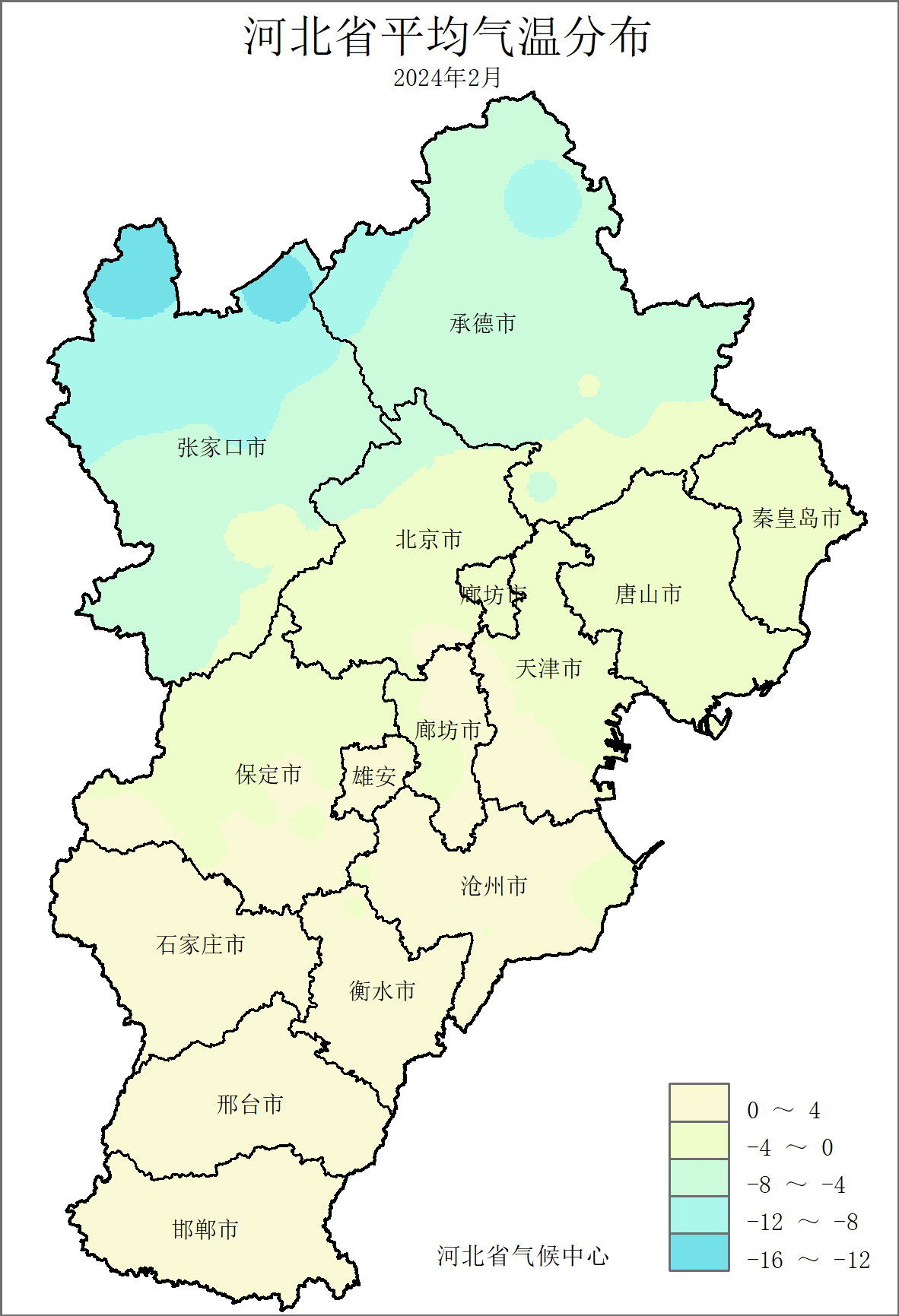 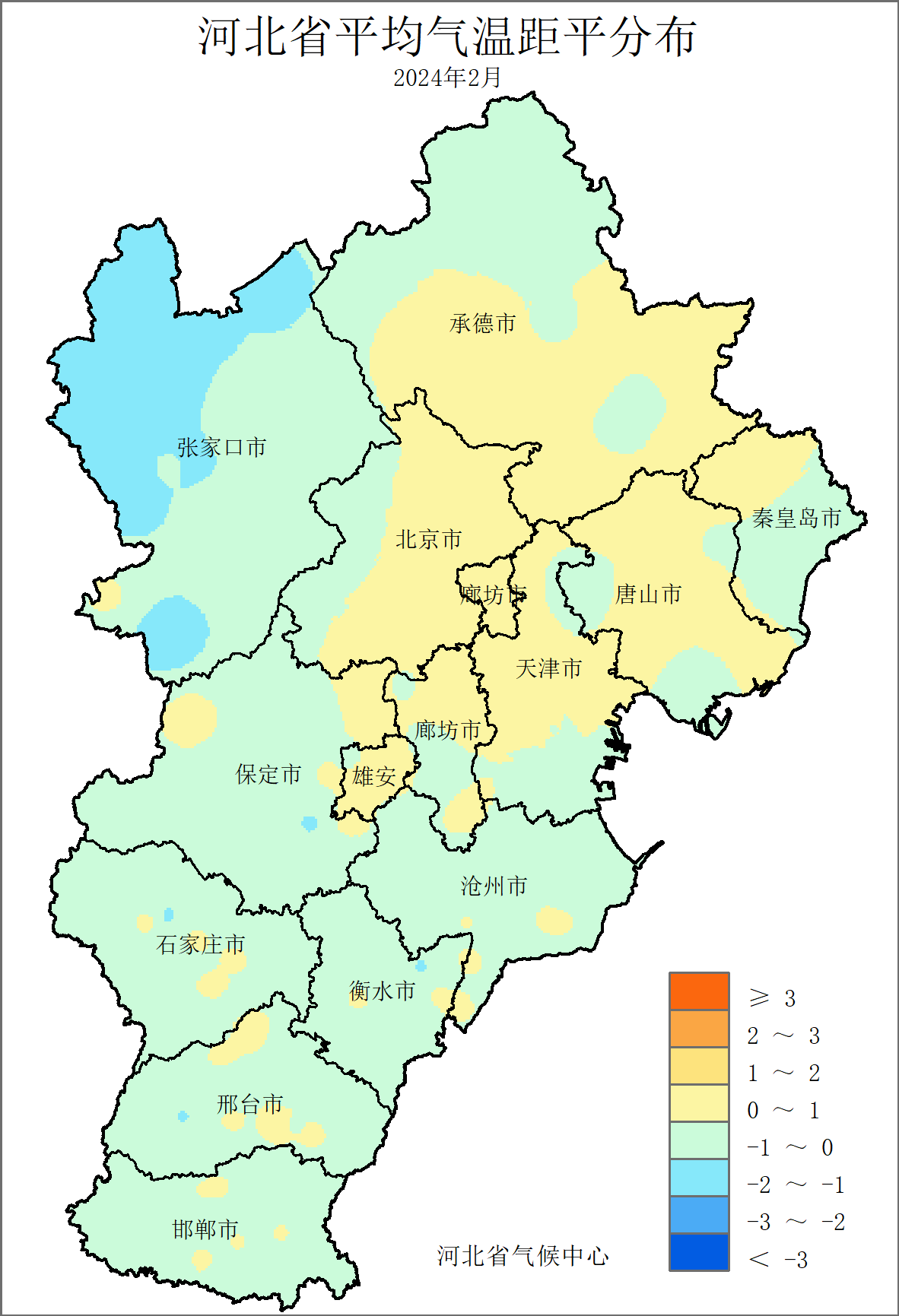 图2 河北省2024年2月平均气温（℃）图3 河北省2024年2月平均气温距平（℃）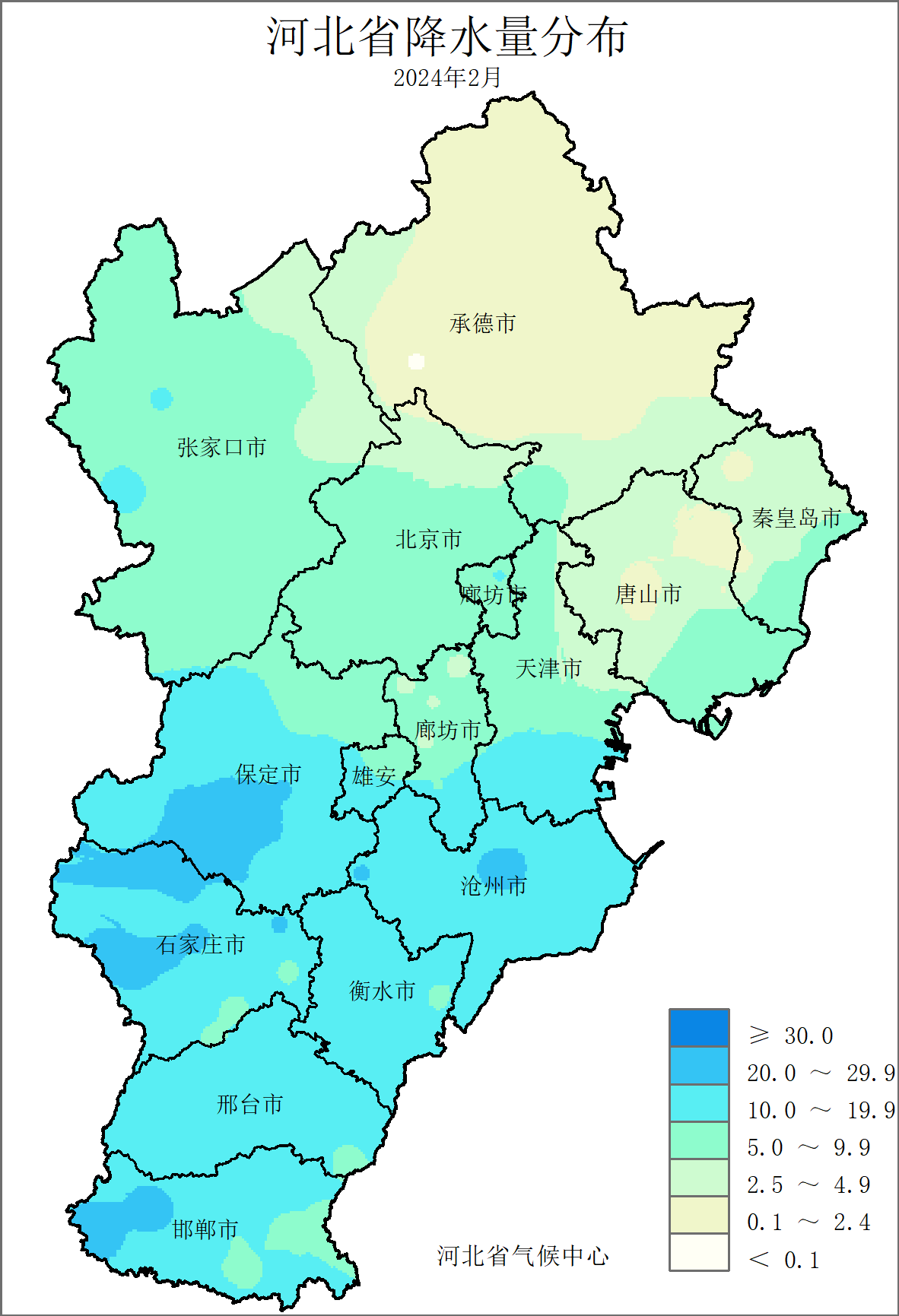 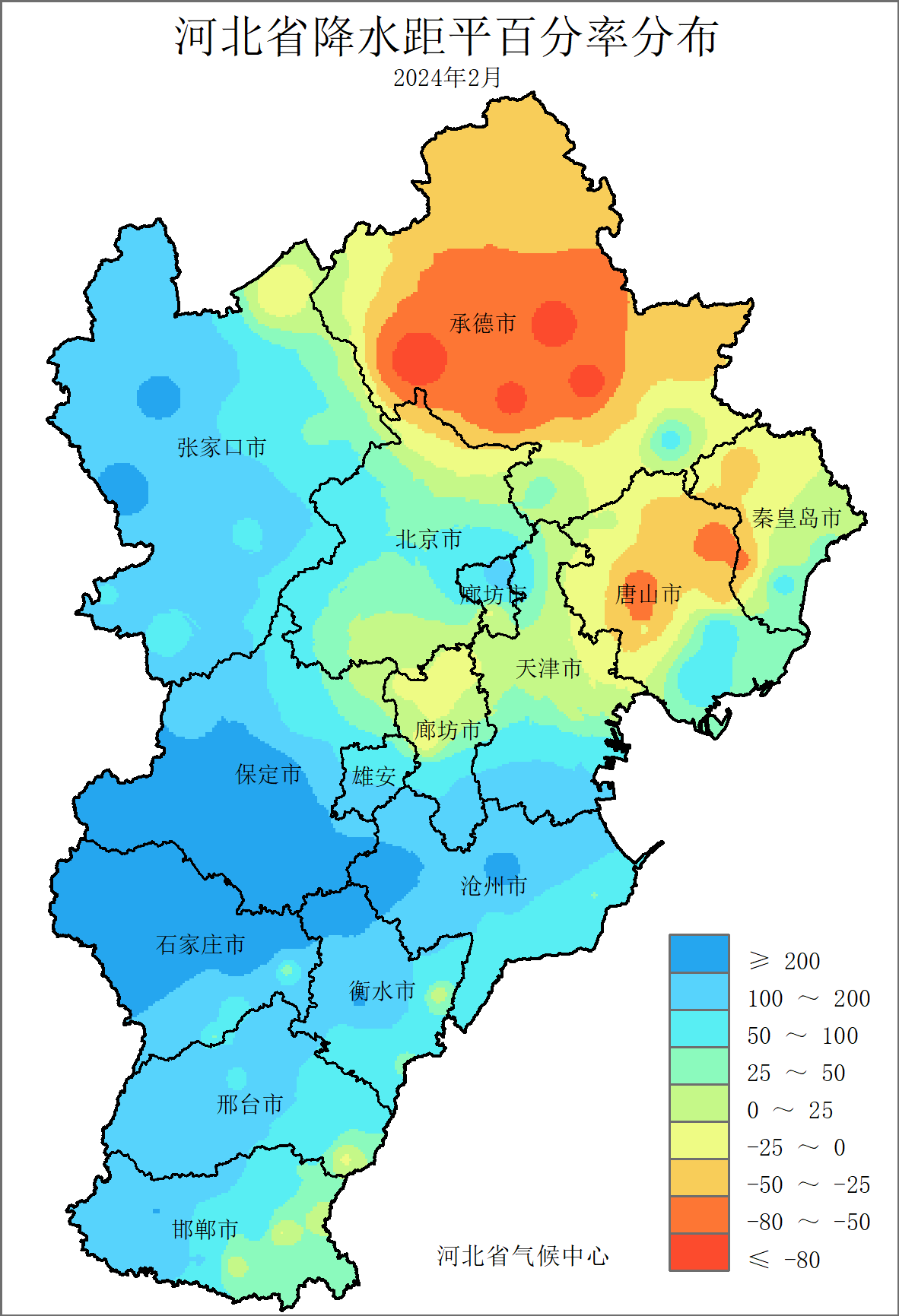 图5 河北省2024年2月降水量（毫米）图6 河北省2024年2月降水距平百分率（%）图7 河北省2月平均日照时数历年变化（小时）图7 河北省2月平均日照时数历年变化（小时）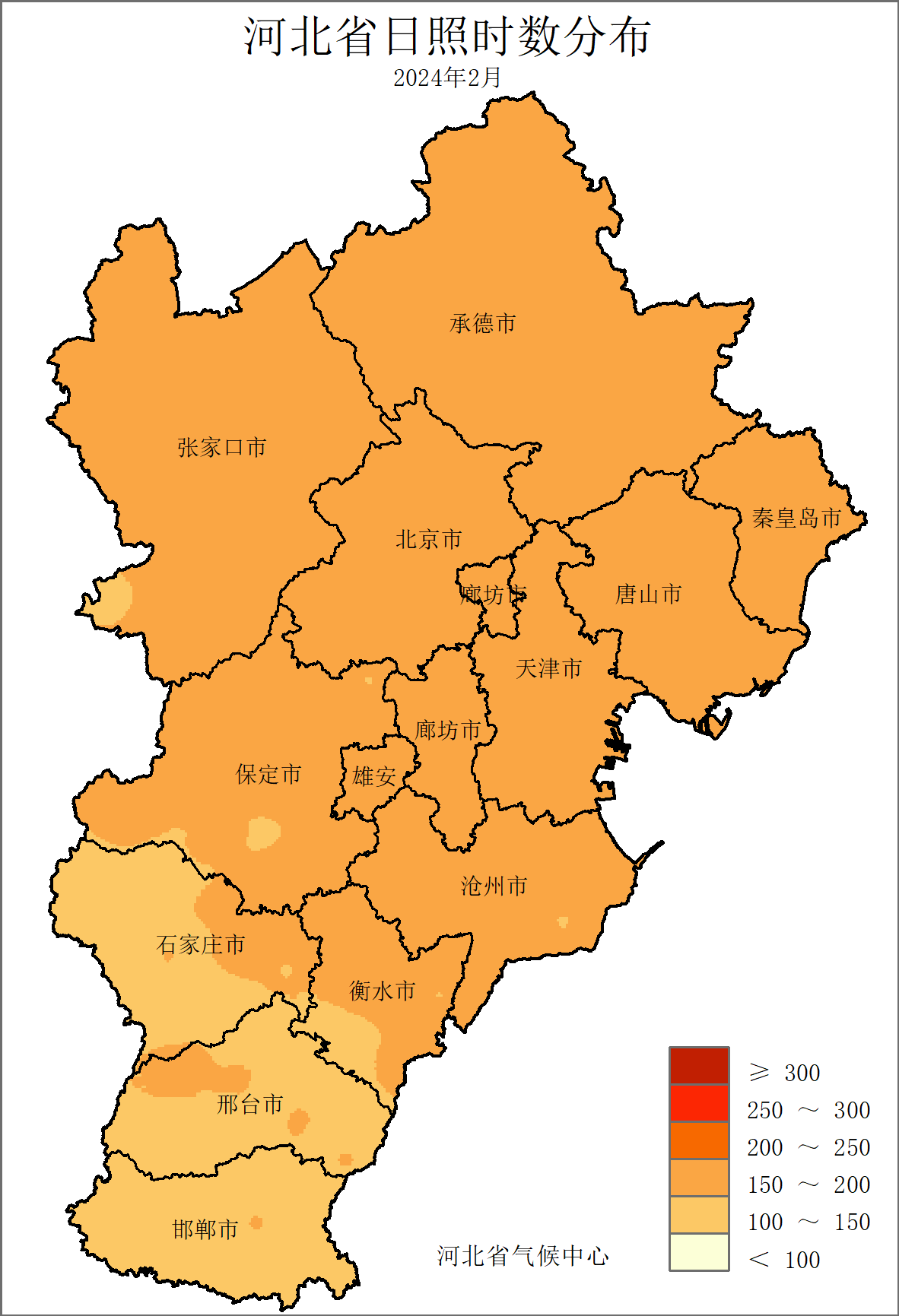 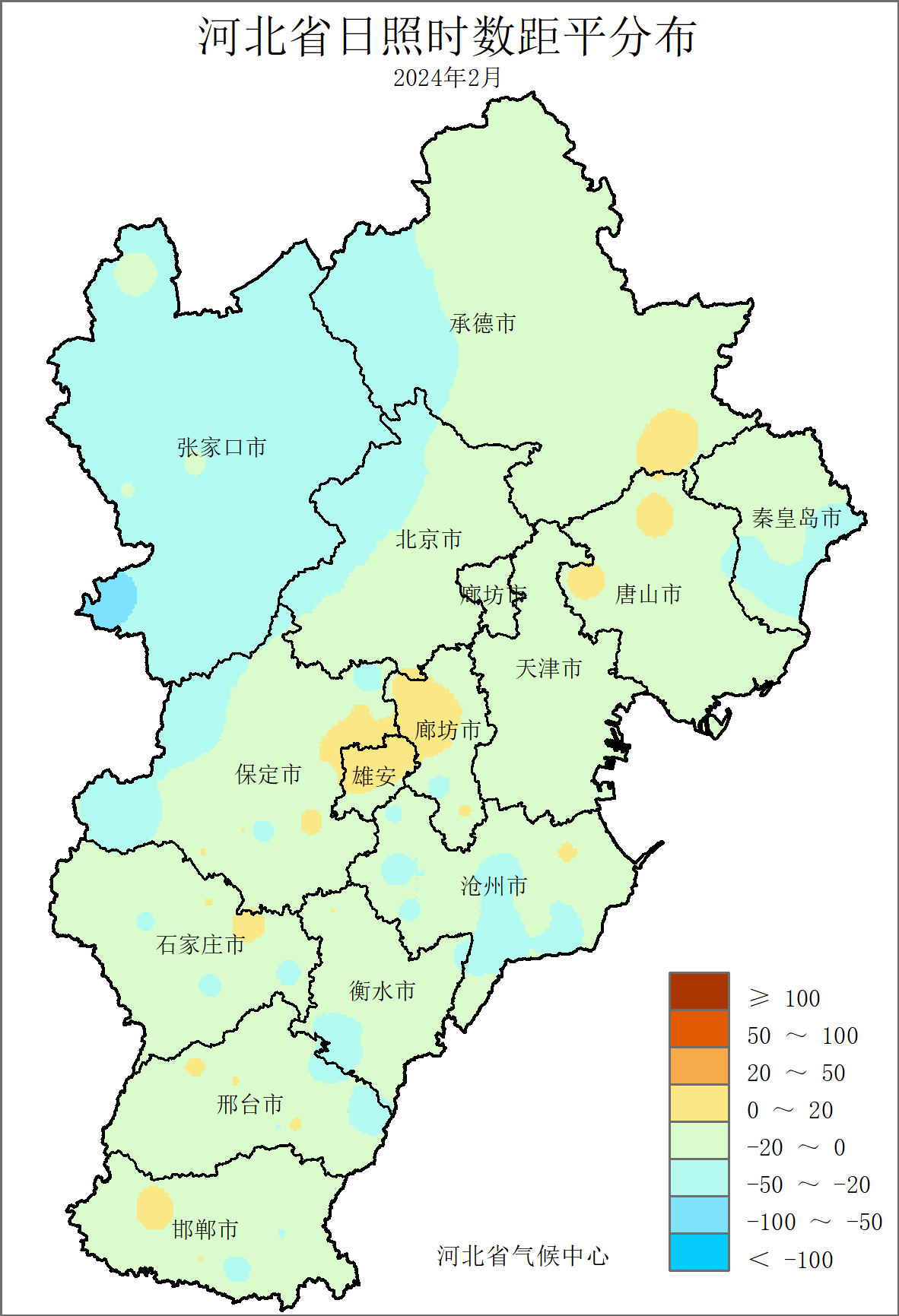 图8 河北省2024年2月日照时数（小时）图9 河北省2024年2月日照时数距平（小时）图9 河北省2024年2月日照时数距平（小时）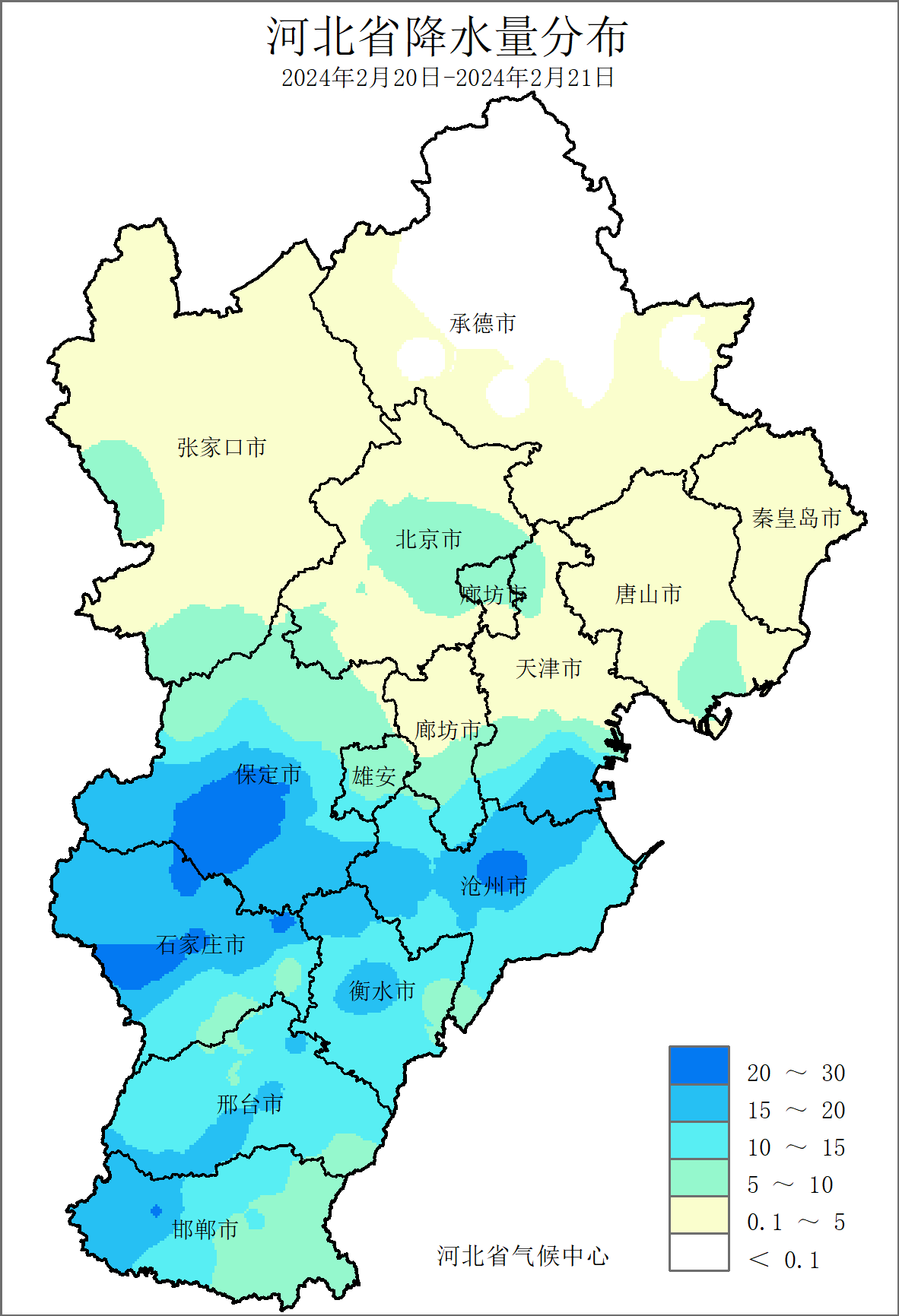 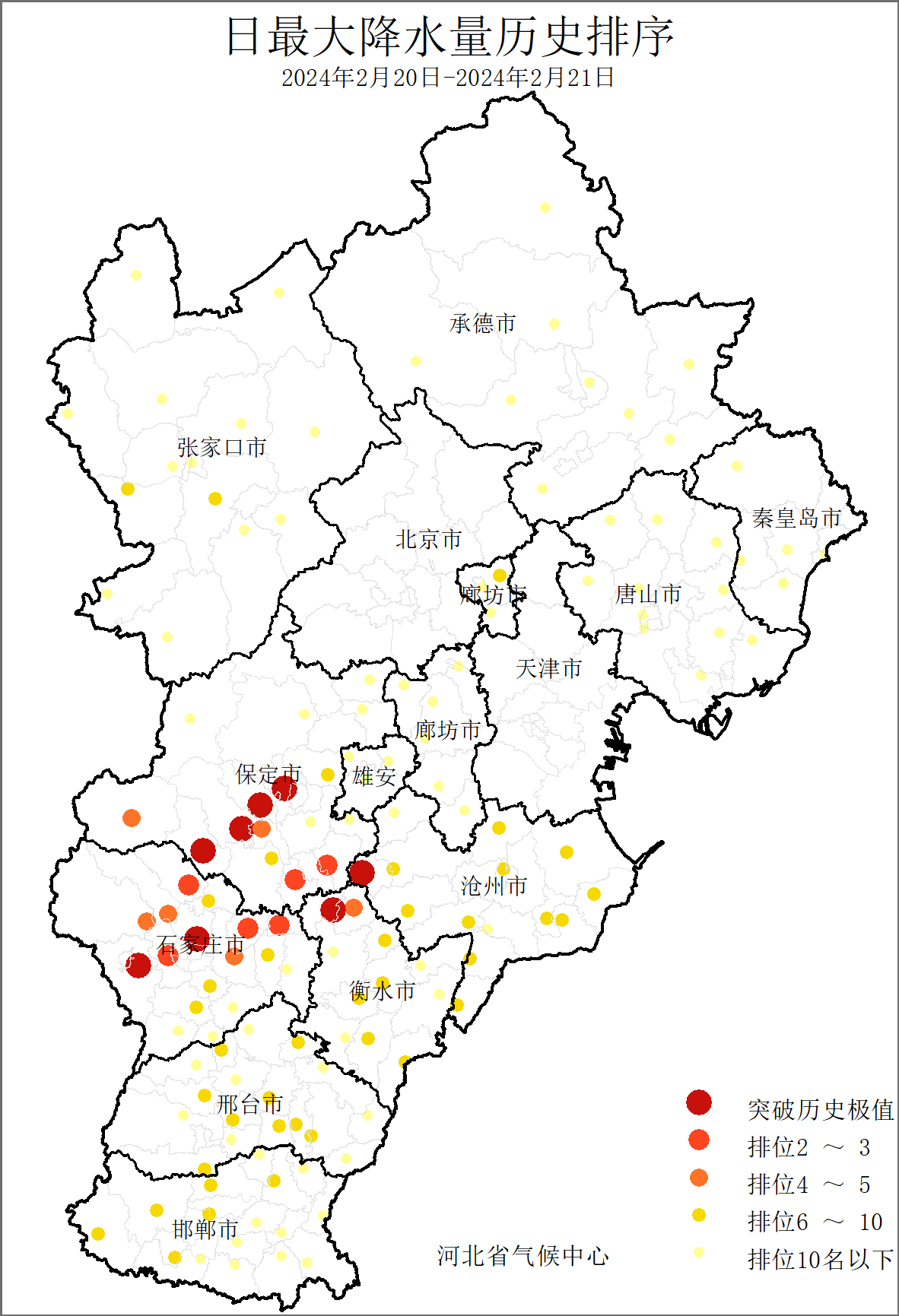 图10 河北省2024年2月20～21日降水量分布（毫米）图11 河北省2024年2月20～21日单日最大降水量历史2月排序序号站名市名20-21日最大积雪深度（cm）历史2月日最大积雪深度（cm）历史排位1井陉石家庄202012曲阳保定191513石家庄石家庄191914安国保定181815灵寿石家庄171416武安邯郸171517衡水衡水161518巨鹿邢台151519枣强衡水99110威县邢台991图12 河北省2024年2月19～21日寒潮过程监测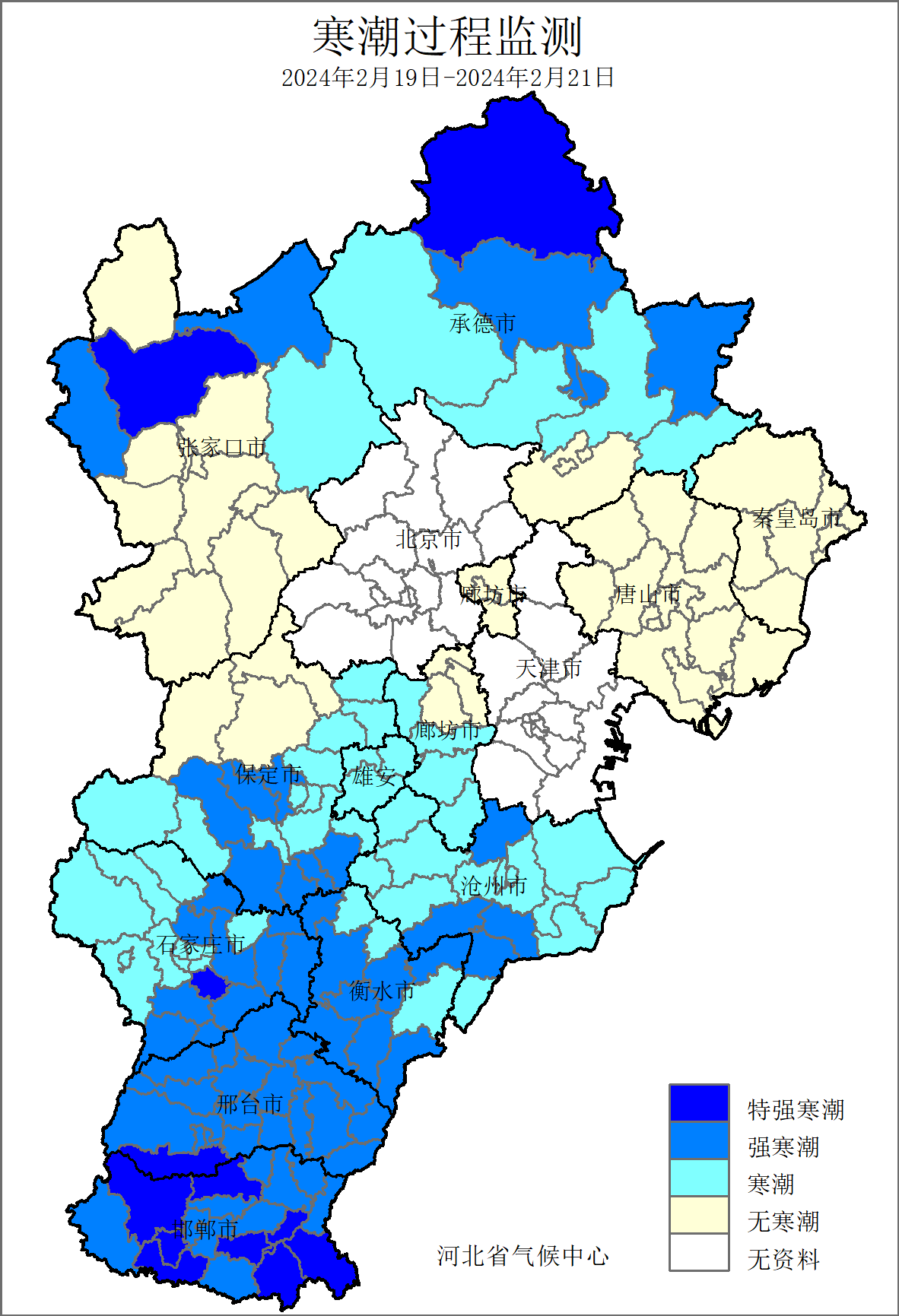 图13 河北省2024年2月19～21日最低气温最大降幅（℃）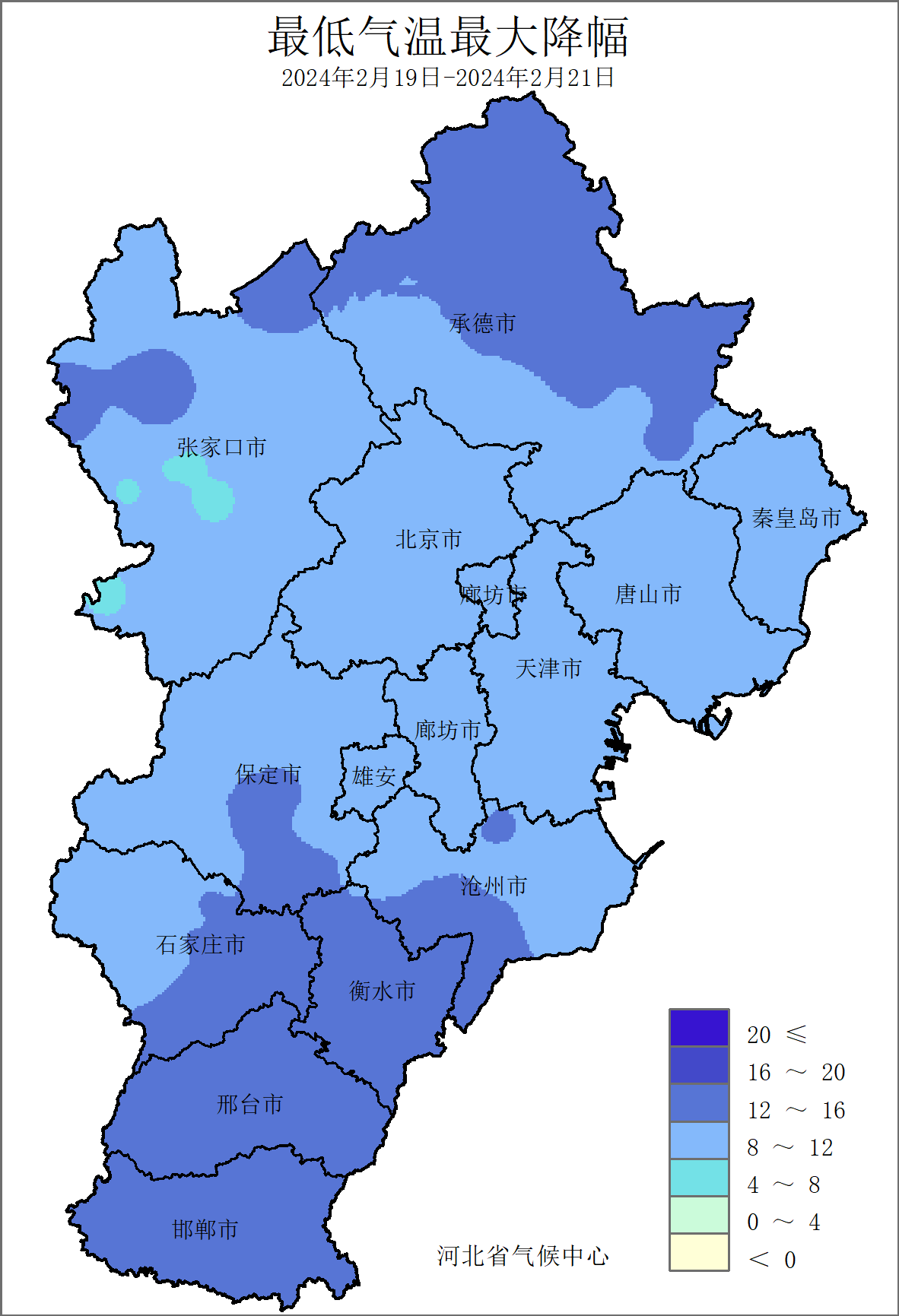 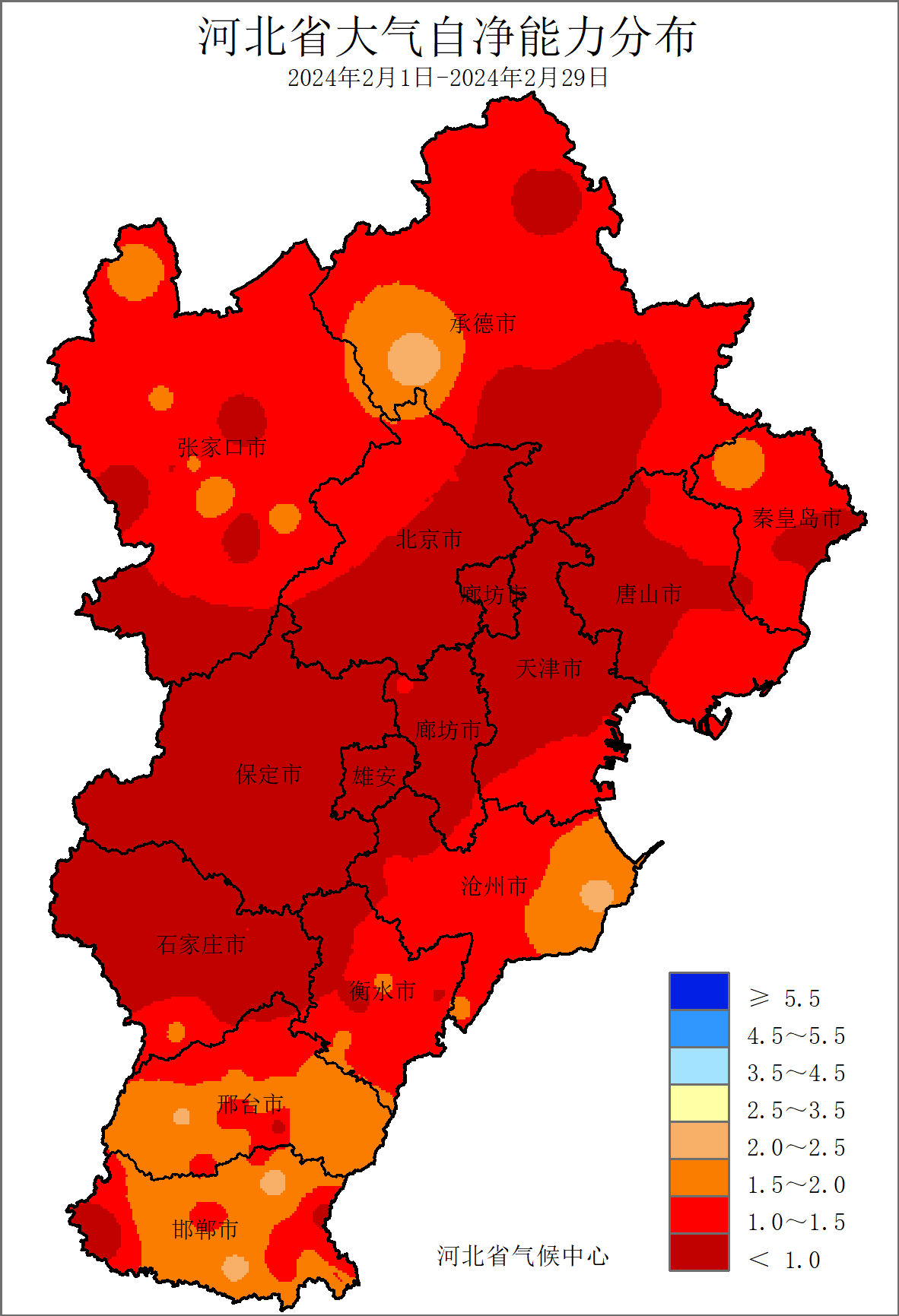 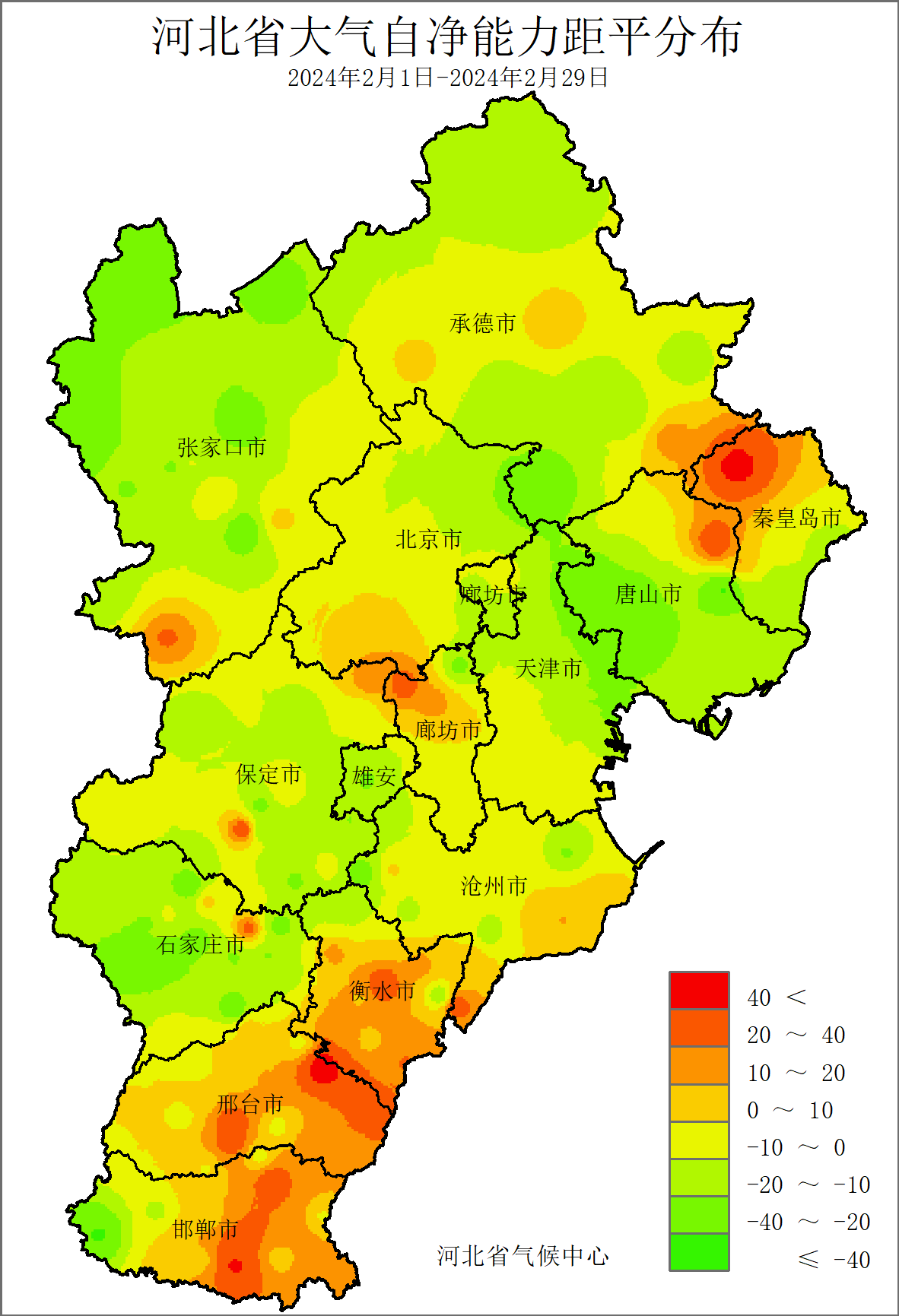 图18 2024年2月河北省平均大气自净能力指数（吨/天/平方千米）图19 2024年2月河北省平均大气自净能力指数距平百分率（%）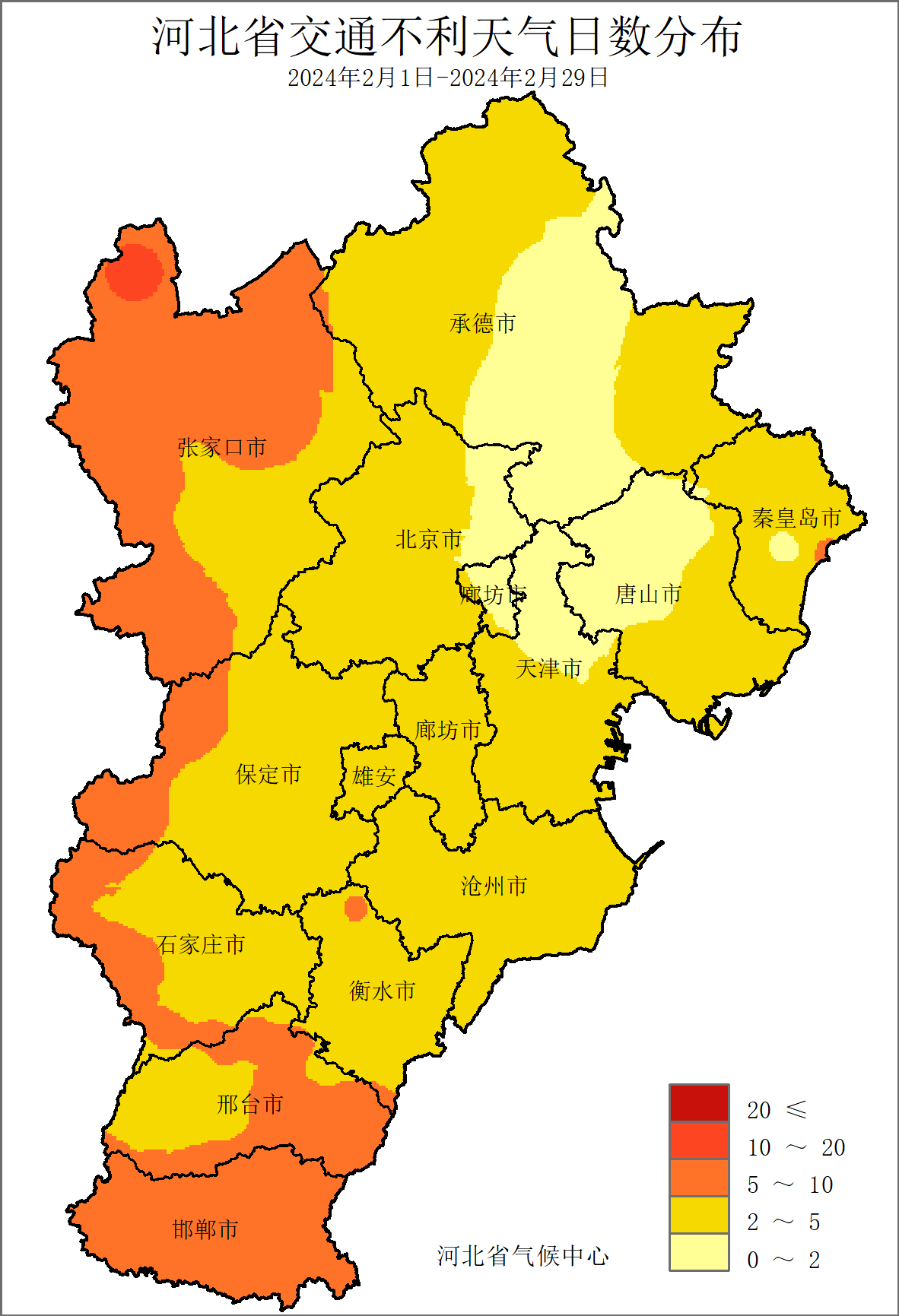 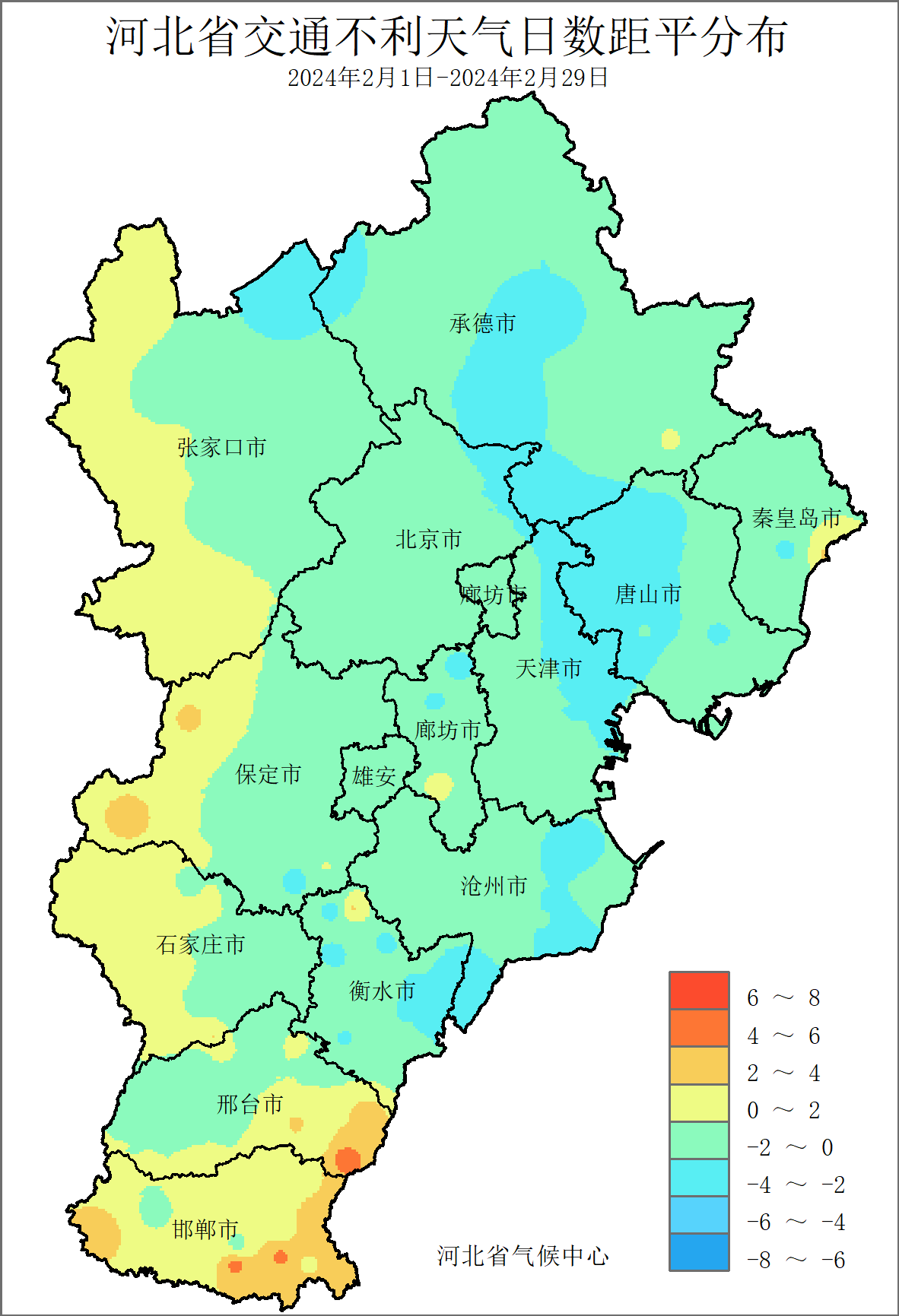 图21 河北省2024年2月交通运营不利天气日数分布图（天）图22 河北省2024年2月年交通运营不利天气日数距平分布图（天）